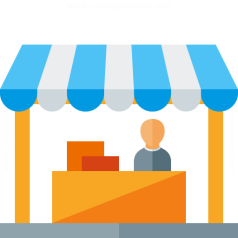 Feira Nacional de Formação Profissional e Emprego de Pessoas com Deficiência e IncapacidadesSantarém, 21 e 22 de novembro de 2017Ficha de inscrição
(Por favor, preencha todos os espaços a azul)(Acrescentar mais linhas se necessário)(Acrescentar mais linhas se necessário)(Acrescentar mais linhas se necessário)Informações:O pagamento deve ser feito através de transferência bancária para o IBAN PT 50 0033 0000 0017 5332 2540 5, explicitando a inscrição da Feira e enviando comprovativo para formem.federacao@gmail.com;O registo e distribuição de quartos serão feitos por ordem de chegada;Poderão inscrever-se mais técnicos e/ou formandos do que os 4 garantidos pela FORMEM, porém, a reserva e encargos extra são da responsabilidade da entidade.Nome da Entidade:NIF da Entidade:Relação com a FORMEM: (Selecione com um “X”)AssociadaNIF da Entidade:Relação com a FORMEM: (Selecione com um “X”)NIF da Entidade:Relação com a FORMEM: (Selecione com um “X”)Não-associadaTodas as informações relacionadas com a feira devem ser enviadas para o(s) seguinte(s) endereço(s) de email:Todas as informações relacionadas com a feira devem ser enviadas para o(s) seguinte(s) endereço(s) de email:Todas as informações relacionadas com a feira devem ser enviadas para o(s) seguinte(s) endereço(s) de email:Todas as informações relacionadas com a feira devem ser enviadas para o(s) seguinte(s) endereço(s) de email:Todas as informações relacionadas com a feira devem ser enviadas para o(s) seguinte(s) endereço(s) de email:Técnicos, dirigentes ou outros colaboradoresNºNome completoFunçãoTécnicos, dirigentes ou outros colaboradoresT1Técnicos, dirigentes ou outros colaboradoresT2Técnicos, dirigentes ou outros colaboradoresT3FormandosNºNome completoSexo(F/M)IdadeCurso / Área formativaTipo de deficiência ou incapacidadeNecessidades específicas?FormandosF1FormandosF2FormandosF3FormandosF4FormandosF5AlojamentoQuarto duplo 1Quarto duplo 1Quarto duplo 2Quarto duplo 2AlojamentoNúmero de inscrição do Técnico(a)/Formando(a)(Ex: Terceiro formando inscrito = F3)Associadas
da FORMEMOpção 1: € -Espaço de exposição na Casa do Campino.Associadas
da FORMEMOpção 2: € 50,00Espaço de exposição na Casa do Campino.;Alojamento para 4 pessoas: 1noite (quartos duplos ou triplos);Alimentação para 4 pessoas: Almoço e jantar dia 21, Pequeno-almoço e almoço dia 22.Não-associada da FORMEMOpção 1: € 50,00Espaço de exposição na Casa do Campino.Não-associada da FORMEMOpção 2: € 200,00Espaço de exposição na Casa do Campino.;Alojamento para 4 pessoas: 1noite (quartos duplos ou triplos);Alimentação para 4 pessoas: Almoço e jantar dia 21, Pequeno-almoço e almoço dia 22.